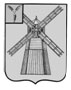 АДМИНИСТРАЦИЯ ПИТЕРСКОГО МУНИЦИПАЛЬНОГО РАЙОНА САРАТОВСКОЙ ОБЛАСТИР А С П О Р Я Ж Е Н И Еот 29 января  2016 года  № 11-рс. ПитеркаО мерах по обеспечению безаварийного  пропуска паводковых вод в 2016 году В соответствии с Федеральным  законом  от 21 декабря 1994 года № 68-ФЗ «О защите населения и территорий от чрезвычайных ситуаций природного и техногенного характера», Федеральным законом от 6 октября 2003 года № 131-ФЗ «Об общих принципах организации местного самоуправления в Российской Федерации»,  в целях обеспечения функционирования объектов экономики и жизнеобеспечения населения, снижения рисков и смягчения последствий возможного весеннего половодья на территории Питерского муниципального района в 2016 году: 1. Создать  противопаводковую комиссию по  обеспечению безаварийного пропуска паводковых вод в 2016 году согласно приложению № 1.2. Утвердить план мероприятий по обеспечению пропуска паводковых вод в 2016 году  согласно приложению № 2.3. Утвердить план мероприятий по смягчению рисков и реагированию на чрезвычайные ситуации в период прохождения паводка 2016 года на территории Питерского муниципального района согласно приложению № 3.4. Настоящее распоряжение вступает в силу с момента официального опубликования на официальном сайте администрации муниципального района.5. Контроль за исполнением настоящего распоряжения возложить на первого заместителя главы администрации муниципального района Иванова А.А.Глава  администрациимуниципального района                                                                              В.Н.ДерябинПриложение № 1 к распоряжению  администрации муниципального района  от 29 января 2016 года № 11-рСОСТАВпротивопаводковой комиссии по обеспечениюбезаварийного пропуска паводковых вод 2016  года                                                             (далее – Комиссия)ВЕРНО: управляющий делами администрации                муниципального района                                                          Н.А. Салацкая    Приложение № 2 к распоряжению  администрации муниципального района  от 29 января 2016 года № 11-р ПЛАНмероприятий   по обеспечению пропуска паводковых вод в 2016 годуВЕРНО: управляющий делами администрации                  муниципального района                                            Н.А. СалацкаяПриложение № 3  к распоряжению  администрации муниципального района  от  29 января  2016 года № 11-р ПЛАНмероприятий по смягчению рисков и реагированию на чрезвычайные ситуации в период прохождения паводка 2016 года на территории Питерского муниципального районаВЕРНО: управляющий делами администрации         муниципального района                                                                  Н.А. Салацкая№ п/п                   Ф.И.О.         Должность Обязанности в комиссии1.Иванов Александр Александровичпервый заместитель главы администрации Питерского муниципального района, председатель КЧС и ОПБпредседатель Комиссии, общее руководство работой Комиссии2.Суворов Юрий Николаевичначальник  участка гидрогеолого-мелиоративной партии -филиал федерального государственного бюджетного учреждения «Управление «Саратовмелиоводхоз» (далее –участок ГМП филиал ФГБУ «Саратовмелиоводхоз» (по согласованию)заместитель председателя Комиссии, организация противопаводковых мероприятий3.Аливердиева Наталья Евгеньевнаспециалист 1-й категории отдела специальных работ администрации Питерского муниципального районасекретарь Комиссии,  сбор информации, координация проводимых мероприятийЧлены Комиссии:Члены Комиссии:Члены Комиссии:Члены Комиссии:4.Акимов   Геннадий Николаевичначальник Питерского филиала ОАО «Саратовоблгаз» (по согласованию)обеспечение бесперебойного газоснабжения населения района в период паводка5.Афанасьева Лидия Анатольевназаместитель главы администрации Питерского муниципального района по социальной сфереобеспечение развертывания пунктов временного  размещения в период паводка6.Боженко   Александр Анатольевичглавный врач государственного учреждения здравоохранения Саратовской области    «Питерская районная больница» (по согласованию)медицинское обеспечение мероприятий по безаварийному  пропуску паводковых вод8.Гришкова Ольга Георгиевнаглава Алексашкинского муниципального образования (по согласованию)обеспечение безаварийного пропуска паводковых вод на подведомственной территории14.Захарова Нурганым Сергеевнаглава администрации Орошаемого муниципального образования (по согласованию)обеспечение безаварийного пропуска паводковых вод на подведомственной территории15.Калужская Галина ВитальевнаРуководительООО «Альтернатива» (по согласованию)обеспечение горячим питанием в период паводка9.Коптяков Владимир Анатольевичглава Агафоновского муниципального образования (по согласованию)обеспечение безаварийного пропуска паводковых вод на подведомственной территории7.Ксенофонтов Василий ВасильевичИ.о. главы администрации  Новотульского муниципального образования (по согласованию)обеспечение безаварийного пропуска паводковых вод на подведомственной территории10.Лутаев Алексей Ивановичзаместитель руководителя ООО «Питерский Дорожник» (по согласованию)обеспечение безопасности дорог и мостов11.Машенцев Валерий Владимировичглава  Мироновского муниципального образования (по согласованию)обеспечение безаварийного пропуска паводковых вод на подведомственной территории12Паршкова Мария Анатольевнаначальник отдела специальных работ администрации Питерского муниципального районасбор информации, координация проводимых мероприятий13.Поторочин Аркадий Константиновичглава Нивского муниципального образования (по согласованию)обеспечение безаварийного пропуска паводковых вод на подведомственной территории16.Смирнова Светлана ВячеславовнаИ. о. главы администрации Малоузенского муниципального образования (по согласованию)обеспечение безаварийного пропуска паводковых вод на подведомственной территории17.Третьяков Иван Васильевичначальник Питерских районных электрических сетей филиала публичного акционерного общества «Межрегиональная распределительная сетевая компания Волги» - «Саратовские распределительные сети» Питерские распределительные сети (по согласованию)обеспечение электроэнергией населения района в период паводка18.Филатов Александр Александровичзаместитель директора Питерского филиала ОАО «Облкоммунэнерго» (по согласованию)обеспечение электроэнергией населения с. Питерка в период паводка19.Филиппов  Олег Павловичгенеральный директор муниципального унитарного предприятия «Питерское»обеспечение работ по пропуску паводковых вод и предотвращение подтопления жилых домов в  с. Питерка№ п/пНаименование мероприятийСрок исполненияОтветственные исполнители1.Осмотр гидротехнических сооружений, мостов и других водохозяйственных объектов, разработка мероприятий по предохранению их от затопления и разрушения, утверждение их на заседании паводковой комиссии и реализация до начала паводкадо 19 февраля 2016 годаначальник  участка гидрогеолого-мелиоративной партии - филиал федерального государственного бюджетного учреждения «Управление «Саратовмелиоводхоз»  (по согласованию)2.Уточнение наличия плавсредств, других материальных ресурсов, пригодных для использования при осуществлении предупредительных мер и проведении спасательных и других неотложных работдо 19 февраля 2016 годаглавы муниципальных образований (по согласованию)3.Организация на время паводка и ледохода круглосуточного дежурства аварийных бригад на плотинах, гидротехнических сооружениях, мостах, насосных станциях и других важнейших сооружениях. Обеспечение аварийных бригад спасательными средствами, инструментами, материалами и спецодеждойс начала паводканачальник  участка гидрогеолого-мелиоративной партии - филиал федерального государственного бюджетного учреждения «Управление «Саратовмелиоводхоз» (по согласованию)4.Запрещение в период прохождения паводка проезда всех видов транспорта, не предназначенным для этих целей, по затопленным местамвесь период паводкаотделение полиции № 2 в составе межмуниципального отдела Министерства Внутренних Дел России «Новоузенский» (по согласованию)5.Разработка плана перевода населения из затопленных районов в подготовленные для жилья помещения, снабжения его продуктами питания, обеспечения врачебной помощью, своевременной эвакуации роженицдо 4 марта 2016 годадиректор государственного  бюджетного профессионального образовательного  учреждения Саратовской области  «Питерский агропромышленный лицей »                    (по согласованию);                                 директор муниципального общеобразовательного учреждения «Средняя общеобразовательная школа  с. Питерка»,                         директор муниципального общеобразовательного учреждения «Средняя общеобразовательная школа с. Новотулка»;                      главный врач  государственного учреждения здравоохранения Саратовской области «Питерская районная больница»                                   (по согласованию);                            руководитель ООО «Альтернатива» (по согласованию)6.Принятие мер по предупреждению затопления стационарных электрифицированных насосных станцийдо 11 марта 2016 годаначальник  участка гидрогеолого-мелиоративной партии - филиал федерального государственного бюджетного учреждения «Управление «Саратовмелиоводхоз» (по согласованию)7.Проверка готовности сил и средств, привлекаемых к работам при угрозе и в ходе затоплениядо 11 марта 2016 годаглавы муниципальных образований (по согласованию)8.Организация санитарной очистки зон возможного затоплениядо 14 марта 2016 годаглавы муниципальных образований (по согласованию)9.Организация в паводковых зонах страховой защиты строений, домашнего имущества и животных, принадлежащих гражданам на правах личной собственности, а также зданий, сооружений, имущества, принадлежащих юридическим лицамдо 14 марта 2015 годаначальник страхового отдела в                   с. Питерка филиала ООО РГСПоволжье ГУ по Саратовской области (по согласованию)№п/пНаименование мероприятийСрок выполнения работОтветственный исполнитель1.Подготовка (очистка от снега, земли) водопропускных сооружений на дорогах муниципальных образованийдо 4 марта 2016 годаглавы муниципальных образований (по согласованию), ООО «Питерский дорожник»  (по согласованию)2Обследование и контроль технического состояния гидротехнических сооружений, прудов и других водохозяйственных объектовдо 4 марта 2016 годаглавы муниципальных образований (по согласованию), балансодержатели гидротехнических сооружений на территории муниципальных  образований  (по согласованию)3.Создание запаса продовольственных и промышленных товаров в магазинах частными предпринимателями в населенных пунктахдо17марта 2016 годаглавы муниципальных образований (по согласованию),  частные предприниматели (по согласованию)4.Завоз необходимого количества строительных, хозяйственных, топливных и других грузов для жизнеобеспечения населения и бесперебойной работы всех отраслей экономики в период половодьядо 17 марта 2016 годаруководители предприятий, организаций и учреждений (по согласованию)5.Подготовка необходимых резервов песка, щебня, гравия и других материалов для ремонта дорогдо 17 марта 2016 годаЗаместитель руководителя ООО «Питерский дорожник»                                 (по согласованию)